               КАРАР                                № 14           ПОСТАНОВЛЕНИЕ            18 март 2019 й.	  18 март 2019 г.Об утверждении Положения о Совете отцов сельского поселения Кульчуровский  сельсовет муниципального района Баймакский район Республики Башкортостан           В соответствии с Конституцией Российской Федерации, федеральными законами, указами и распоряжениями Президента Российской Федерации, постановлениями и распоряжениями Правительства Российской Федерации, Конвенцией ООН о правах ребенка, нормативными правовыми актами Башкортостана, органов местного самоуправления, а также настоящим Положением Администрация сельского поселения Кульчуровский сельсовет муниципального района Баймакский район Республики Башкортостан ПОСТАНОВЛЯЕТ:Утвердить Положение о Совете отцов сельского поселения Кульчуровский сельсовет муниципального района Баймакский район Республики Башкортостан (прилагается).Контроль над выполнением данного постановления оставляю за собой.
Глава сельского поселения                                              Аргынбаева Ф.И.	Приложение  к постановлению главы администрации _______________________Кульчуровский сельсовет                муниципального района Баймакский район                           Республики Башкортостан №14 от 18 марта 2019 г.Положение о Совете отцов сельского поселения Кульчуровский сельсовет муниципального района Баймакский район Республики Башкортостан                                                 1. Общие положения
1.1. Совет отцов (далее - Совет) является коллегиальным совещательным органом при  администрации сельского поселения. 1.2. Настоящее Положение определяет полномочия, цели, задачи, функции, порядок формирования Совета.
1.3. В своей деятельности Совет руководствуется Конституцией Российской Федерации, федеральными законами, указами и распоряжениями Президента Российской Федерации, постановлениями и распоряжениями Правительства Российской Федерации, Конвенцией ООН о правах ребенка, нормативными правовыми актами Башкортостана, органов местного самоуправления, а также настоящим Положением.
1.4. Совет осуществляет свою деятельность на общественных началах.
1.5. Совет создается в целях: 
1.5.1. создания необходимых условий для реализации в Башкортостане общей стратегии и приоритетных направлений государственной политики по осуществлению поддержки семьи и конституционных прав детей; 
1.5.2. обеспечения взаимодействия родительской общественности с органами государственной власти, органами местного самоуправления по улучшению организации профилактической, просветительской, спортивной и культурно-развивающей работы с детьми, активизации патриотического, духовно-нравственного воспитания подростков;
развитии духовных и культурных ценностей у подрастающего поколения; объединения усилий отцов в укреплении института семьи и семейного образа жизни, воспитания у молодежи ответственного отношения к рождению детей;
1.5.3. объединения усилий и обеспечения согласованных действий отцов в укреплении роли семьи в обществе, охраны материнства, отцовства, детства, обеспечения условий для реализации репродуктивных прав мужчин и женщин.2. Основные задачи Совета2.1. Основными задачами Совета являются:
2.1.1. активизация деятельности мужчин в вопросах укрепления и развития институтов семьи и детства; повышение статуса и ответственности отцов за семью и воспитание детей, укрепление института семьи, возрождение и сохранение духовно-нравственных традиций в семейных отношениях;
2.1.2. взаимодействие с органами местного самоуправления, общественными организациями, учреждениями и предприятиями, расположенными на территории Башкортостана в целях, указанных в п.1.5. настоящего Положения;
2.1.3. координация деятельности работы членов Совета по реализации государственной политики в интересах семьи и детства, оказание содействия и помощи в решении социально-экономических и духовно-нравственных проблем отцов, семьи и детей;
2.1.4. участие в пределах своей компетенции в разработке организационных, воспитательных и иных мер в семейной политики; 
2.1.5. содействие администрации  муниципального района Баймакский район в реализации социальной политики, направленной на улучшение положения семьи, повышение роли материнства, отцовства, воспитания у населения ответственного отношения к рождению детей; 
2.1.6. участие в формировании общественного мнения в интересах охраны семейных ценностей, профилактике социального сиротства, борьбе с насилием в отношении женщин и детей;
2.1.7. включение мужской части населения в работу по профилактике безнадзорности и правонарушений среди детей и подростков;
2.1.8. усиление педагогического потенциала родительской общественности по духовному, нравственному, культурному, физическому, трудовому и патриотическому воспитанию детей и подростков, формирование у них культуры здорового образа жизни;
2.1.9. оказание социальной поддержки и адаптации детей к жизни в обществе, организация работы с трудно воспитуемыми подростками; 
2.1.10. оказание помощи образовательным учреждениям в организации и управлении воспитательным процессом.
3. Функции Совета
3.1. Совет отцов принимает участие:
3.1.1. в подготовке докладов, планов, программ по вопросам улучшения положения семьи и детей, отцовства, ответственного родительства;
3.1.2. в подготовке и проведении конференций, совещаний, семинаров и других мероприятий по вопросам социально-экономического положения семьи, семейной политики, реализации репродуктивных прав, отцовства и детства, охраны репродуктивного здоровья мужчин и женщин;
3.1.3. в пределах своей компетенции обеспечивает население достоверной и объективной информацией о репродуктивном здоровье мужчин и возможностях его сохранения, ответственном отцовстве.
3.1.4. в организации массовых оздоровительных, культурных, спортивных мероприятий, социальных акций, благотворительной деятельности в поддержку семей, попавших в трудную жизненную ситуацию, семей "группы риска".
3.1.5. в работе комиссий по работе с трудновоспитуемыми подростками, проведении рейдов, направленных на профилактику безнадзорности и правонарушений среди несовершеннолетних.
3.2. Совет отцов сотрудничает:
3.2.1. с другими социальными институтами, общественными организациями по формированию у населения ответственного отношения к исполнению родительских обязанностей;
3.2.2. со средствами массовой информации с целью более полного информирования населения о проводимой политике в интересах семьи, отцовства, материнства и детства.
3.3.Оказывает содействие в индивидуально - профилактической работе с семьями и несовершеннолетними, находящимися в социально опасном положении.
3.4. Взаимодействует с общественными объединениями, благотворительными фондами и иными некоммерческими организациями в решении вопросов социальной помощи семье.
4.5. Созывает собрания и конференции, проводит семинары актива, организовывает лекции, экскурсии, создает клубы по интересам, осуществляет деятельность общественной приемной, проводит экскурсии с детьми и другие коллективные мероприятия, проявляет инициативу в проведении других общественно-полезных мероприятий.                              4. Организация деятельности Совета
4.1. Персональный состав Совета избирается на конференции (собрании) отцов.
4.2. Руководство деятельностью Совета осуществляет председатель Совета, его заместитель, которые избираются (Советом отцов или на собрании отцов).
4.3. Председатель Совета отцов:
- утверждает план работы Совета;
- распределяет функциональные обязанности между членами Совета;
- проводит заседания Совета.
4.4. Заседания Совета проводятся по мере необходимости, но не реже одного раза в квартал, и считаются правомочными, если на них присутствует более половины его членов.
На заседаниях Совета могут присутствовать представители администрации, других государственных и муниципальных органов (населенного пункта), общеобразовательных учреждений, общественных организаций, занимающихся вопросами семьи, женщин, детей. В целях освещения деятельности Совета могут принимать участие представители средств массовой информации
4.5. Решения Совета принимаются простым большинством голосов, оформляются протоколами, которые подписываются председателем Совета или его заместителем. 
При необходимости Совет направляет свои предложения в органы государственной власти и местного самоуправления. БАШ?ОРТОСТАН РЕСПУБЛИКА№Ы            БАЙМА? РАЙОНЫ МУНИЦИПАЛЬ РАЙОНЫНЫ*КОЛСОРА  АУЫЛ  СОВЕТЫ         АУЫЛ БИЛ»М»№Е             ХАКИМИ»ТЕ        453655, Байма7 районы  Колсора ауылы, Д.Самарбаев ур.,2              Тел. 8(34751) 4-91-55              Kulch-sp@yandex.ruРЕСПУБЛИКА БАШКОРТОСТАН       АДМИНИСТРАЦИЯ СЕЛЬСКОГО ПОСЕЛЕНИЯКУЛЬЧУРОВСКИЙ СЕЛЬСОВЕТМУНИЦИПАЛЬНОГО РАЙОНАБАЙМАКСКИЙ РАЙОН         453655 , Баймакский  район,     с.Кульчурово, ул.Д.Самарбаева,2Тел. 8(34751) 4-91-55kulch-sp@yandex.ru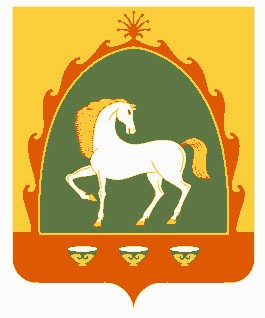 